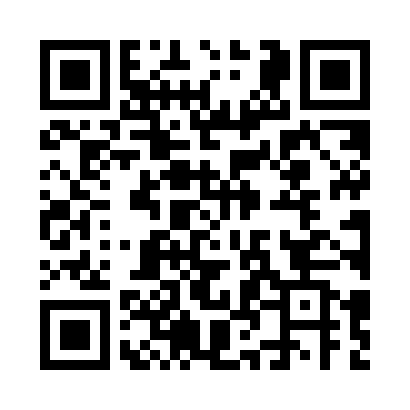 Prayer times for Trimport, GermanyWed 1 May 2024 - Fri 31 May 2024High Latitude Method: Angle Based RulePrayer Calculation Method: Muslim World LeagueAsar Calculation Method: ShafiPrayer times provided by https://www.salahtimes.comDateDayFajrSunriseDhuhrAsrMaghribIsha1Wed3:506:101:315:328:5311:022Thu3:476:081:315:338:5411:053Fri3:446:061:315:338:5611:084Sat3:416:041:305:348:5711:115Sun3:386:031:305:358:5911:136Mon3:346:011:305:359:0011:167Tue3:315:591:305:369:0211:198Wed3:285:581:305:369:0311:229Thu3:255:561:305:379:0511:2510Fri3:225:551:305:379:0611:2811Sat3:185:531:305:389:0811:3112Sun3:155:521:305:399:0911:3313Mon3:145:501:305:399:1011:3614Tue3:145:491:305:409:1211:3815Wed3:135:471:305:409:1311:3916Thu3:135:461:305:419:1511:4017Fri3:125:451:305:419:1611:4018Sat3:125:441:305:429:1711:4119Sun3:115:421:305:429:1911:4120Mon3:115:411:305:439:2011:4221Tue3:105:401:305:439:2111:4322Wed3:105:391:305:449:2311:4323Thu3:105:381:305:449:2411:4424Fri3:095:371:315:459:2511:4425Sat3:095:361:315:459:2611:4526Sun3:085:351:315:469:2711:4627Mon3:085:341:315:469:2911:4628Tue3:085:331:315:479:3011:4729Wed3:085:321:315:479:3111:4730Thu3:075:311:315:489:3211:4831Fri3:075:301:315:489:3311:48